
Delaware Summer Chinese LInCS Student Learning Products 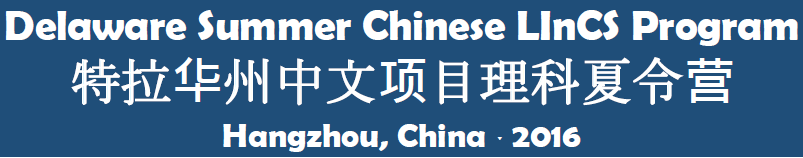 Purpose:  To demonstrate the impact of this immersion experience on your understanding of the relationship of studying Chinese language and culture and using these skills in the STEM-context of green energy development.Product:  3-5-minute, multi-media table-top presentation with a partner on one of the following topics:American vs. Chinese Perspectives on a Green Energy SolutionChinese Language Skills as an Advantage for College and Career OptionsAmerican and Chinese Cultural Differences and Ways to Facilitate Cooperation and Collaboration
Audience:  State officials and Delaware business owners in the field of green energy Product Due Date:  Friday, August 26Tentative Presentation Venue and Date:  Official Recognition Reception to honor Student Participants in Dover, Week of September 26-29, 2016, 5-7 pm  Pre-DepartureDetermine topic of interestDiscuss choice with teacher-chaperoneConduct preliminary research to answer focus questions related to your chosen topicDocument U.S. perspectives on your chosen topicSecure technology you will need to collect visual documentationOnsite Document Chinese perspectives on your chosen topicNotes from presentationsInterviews with professors, ambassadors, and business community membersSamples from company visitsPhotosVideosPrepare outline of presentation through weekly check-ins with teacher-chaperonesComplete a solid draft of presentationPost -Travel Participate in a Follow-Up Meeting in August (Tentatively Saturday, August 20)Submit final project by Friday, August 26Present project at Recognition Reception in September 